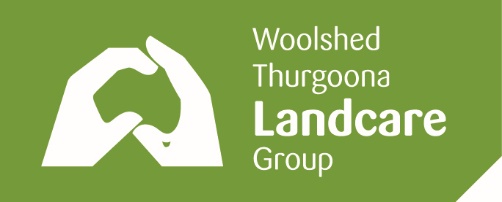 
The Woolshed Landcare Group Inc | ABN: 62 286 416 249Please email this membership form to:                                                                                                         Email: enquiries@wtlandcare.org                                                                                                          Post to: PO Box 684, Lavington NSW 2640What does your voluntary contribution mean for Woolshed Thurgoona Landcare Group?Woolshed Thurgoona Landcare Group aims to engage the local community in order to protect, and enhance native vegetation, fauna, water quality and general environmental health within Thurgoona and surrounding Woolshed Creek area, thus improving the region’s overall biodiversity and natural character.When combined with other funding, your voluntary contribution can help Woolshed Thurgoona Landcare Group achieve its purpose. The following table details the activities and resources that can be purchased with different contribution totals.If you would like to discuss a sponsorship arrangement or partnership for a particular project or location, please contact our Public Officer Richard Ahearn via phone: 0459 841 130 or email: enquiries@wtlandcare.org Woolshed Thurgoona Landcare Group Inc
E: enquiries@wtlandcare.org
W : www.wtlandcare.org
FB: www.facebook.com/wtlandcareMember InformationMember InformationName (key contact for household memberships):Postal Address:Phone:Mobile:Email:Additional names plus contact number:(household membership only)Membership:Membership:Sub TotalHousehold $15Household $15Voluntary Contribution:Voluntary Contribution:$20.00$20.00$50.00$50.00$150.00$150.00OtherOtherTOTAL:Payment Methods:Payment Methods:Payment Methods:Direct DepositChequeCashAccount Name: Woolshed Thurgoona Landcare GroupBSB: 032736ACC: 147407Ref: Initial & SurnamePayee: Woolshed Thurgoona Landcare GroupAddress: PO Box 684 Lavington, NSW 2640Cash payments will be accepted by the treasurer at events and/or scheduled meetingsOffice use onlyPayment receipted date:Member #:Member pack distributed date:AmountPurchase/s$20Tea and coffee for volunteers at a planting day$50Plant guards and stakes for small plot$150Catering for volunteers at a planting day$1,000500 native plants and plant guards$5,0004000 native plants (tube stock)$15,000Small scale project including site preparation, revegetation work and ongoing monitoring and maintenance$100,000Large scale, multi-year project with part-time project manager, extensive site preparation, revegetation works, ongoing monitoring and maintenance with extensive outcomes for local endanger species.